Inter-machzor Mario Kart!Program Type: Peulat ErevApproximate Duration of the Program: 1 hourOne-Line Description: Rainbow themed fun!Supplies/Resources Needed: Cardboard boxes, Markers, Paper, Benches, Tape, Yarn, Scissors, Sharpies, a die, Copies of word search, Rainbow ice popsIdeal Location and Room Setup: Machane Gimel for Tie Dye, Bag for Mario Cart and snacks.Tzvet Preparation and Roles: One tzevet member must be with every small group during tie dye.Timeline:Decorate cardboard boxes (15 minutes)Mario Kart Race (10 minutes)Rainbow freeze pops (10 minutes)Instructions:Rainbow Road Preparation: Chanichim will split into groups by tzrif (max 6 people), and each group will receive a cardboard box and art supplies. They will have 30 minutes to decorate and prepare their Kart (according to the requirements) for the Rainbow Road race. (BAG)Each cart must be checked by a madrich according to the requirements before the group can race.Rainbow Road Race: Madrichim will set up a race course out of benches/cones in the bag. Seven madrichim will stand along the course, and each will run a different station.  Each group will “race” with their Kart, and will try to finish the course as fast as possible.  Groups must complete each station before moving to the next.Stations:1. Mario Kart word search2. Choose your fate: Chanichim will choose a note from a bowl, which will determined the group’s fate:-Make the Rainbow: The group needs to stand according to the rainbow (by color of shirts)-Untie and re-tie your shoes before moving on-Switch your shoes to the opposite feet until the next station-Skip the next station!-Make a Mario mustache with your finger until the next station3. Choose your fate: A chanich will roll a die, each number has a different task.Ghost story: The group must tell a one word ghost story before they can move on.  Go back and repeat the last stationHop on one leg until the next stationThree legged walk to the next stationRecite the last paragraph of the Shema before moving onExplain which Birkot Hashachar prayer is your favorite, and why?4. Turtle shell: One person has to spin around 25 times before the group can move on5. Lightning strike: Crawl until the next station6. Banana slip: The group must slip dramatically, and can’t get up until they sing Borei Peri Ha’etz loudly.7. Lava Escape: Run through the Lava patches to the finish line. Start over if you touch the lava. (Papers taped to the ground)Rainbow Ice Pops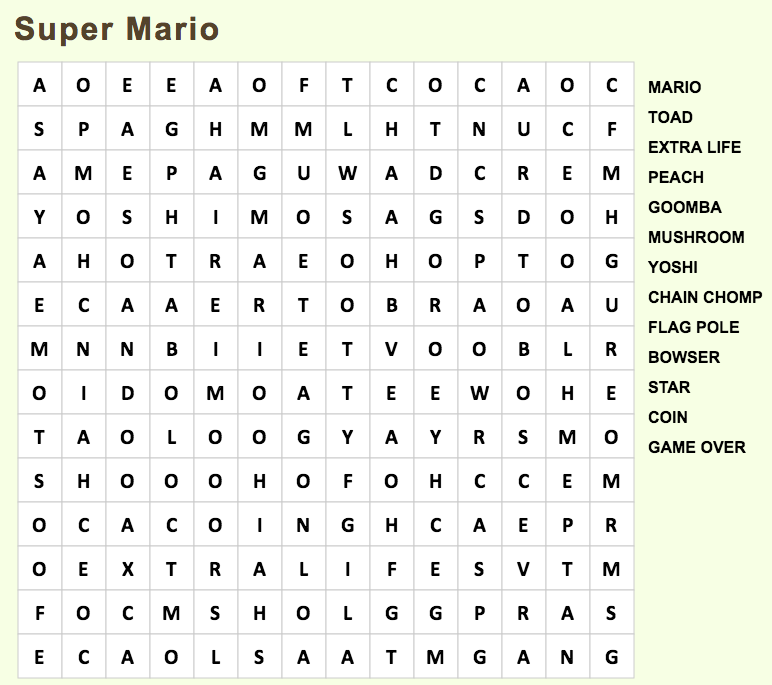 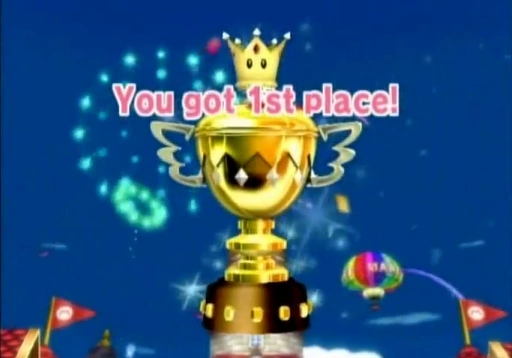 